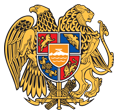 ՀԱՅԱՍՏԱՆԻ ՀԱՆՐԱՊԵՏՈՒԹՅԱՆ ՎԱՅՈՑ ՁՈՐԻ ՄԱՐԶԻ ԵՂԵԳԻՍ ՀԱՄԱՅՆՔԻ ԱՎԱԳԱՆԻ
_________________________________________________________________________Հայաստանի Հանրապետության Վայոց Ձորի մարզի Եղեգիս համայնք   
ՀՀ Վայոց ձորի մարզ , հեռ.՝ 99-2-82, կայք՝ yeghegis.am,էլ. հասցե՝ shatin.vayotsdzor@mta.gov.amՈ Ր Ո Շ ՈՒ Մ08-ը սեպտեմբերի 2022 թվականի N  98  Ա ԵՂԵԳԻՍ ՀԱՄԱՅՆՔԻ ԳՈՒՅՔԱԳՐՄԱՆ ՑՈՒՑԱԿՆԵՐՈՒՄ ԼՐԱՑՈՒՄՆԵՐ ԿԱՏԱՐԵԼՈՒ ՄԱՍԻՆ 
      Ղեկավարվելով «Տեղական ինքնակառավարման մասին» Հայաստանի Հանրապետության օրենքի 18-րդ հոդվածի 1-ին մասի 42-րդ կետի  և 77-րդ հոդվածի 3-րդ մասի պահանջներով, հիմք ընդունելով Եղեգիս համայնքի ղեկավարի 01/09/2022թ. թիվ213Ա որոշումը,  ավագանին որոշում է՝   Սույն որոշման կից հավելվածում ընդգրկված գույքը գույքագրել Եղեգիսի համայնքապետարանի գույքային հաշվեկշռում:                                            Կողմ՝                     Դեմ՝                                   Ձեռնպահ՝
    Բադալյան Նվեր    Գևորգյան Արման    Հարությունյան Աշոտ    Հովհաննիսյան Ռուբիկ    Մարկոսյան Ռազմիկ         Մարտիրոսյան Զոյա    Մարտիրոսյան Նորայր   Մելիքսեթյան Վարդան    Մելքոնյան Արմենակ    Վարդանյան Մխիթար                       ՀԱՄԱՅՆՔԻ ՂԵԿԱՎԱՐ՝                   ԱՐԹՈՒՐ ՍՏԵՓԱՆՅԱՆՀավելված
ՀՀ Վայոց ձորի մարզի 
  Եղեգիս  համայնքի  ավագանու2022 թվականի  սեպտեմբերի 08-ի 
թիվ    98Ա որոշմանՀԱՄԱՅՆՔԻ ՂԵԿԱՎԱՐ՝                ԱՐԹՈՒՐ ՍՏԵՓԱՆՅԱՆ